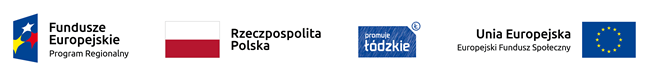 Projekt nr RPLD.11.03.01-10-0048/19, pn. ” Nowy wymiar kształcenia zawodowego 
w Centrum Kształcenia Zawodowego w Łęczycy” 
współfinansowany ze środków Europejskiego Funduszu Społecznego 
w ramach Regionalnego Programu Operacyjnego Województwa Łódzkiego na lata 2014-2020ZMIENIONY HARMONOGRAM ZAJĘĆ W RAMACH KURSU edycja  IZadanie 4. Zdrowe żywienieZajęcia będą odbywały się w budynku ZSP 1  w sali nr 1 ( kuchnia 1 ) L.p.DataZajęciaLiczba godzinProwadzący zajęcia1.5.10 2013.00- 17.556M. Przybyłowicz- Bąbka2.19.10.2013.00- 17.556M. Przybyłowicz- Bąbka3.1.02.2113.00- 17.556M. Przybyłowicz- Bąbka4.8.02.2113.00- 17.556M. Przybyłowicz- Bąbka5.11.02.2015.00-17.253M. Przybyłowicz- Bąbka613.02.208.00-14.358M. Przybyłowicz- Bąbka7.15.02.2113.00- 18.457M. Przybyłowicz- Bąbka818.02.2115.00- 19.055M. Przybyłowicz- Bąbka9.22.02.2113.00- 18.457M. Przybyłowicz- Bąbka10.01.03.2115.00-19.556M. Przybyłowicz- BąbkaRAZEM60hM. Przybyłowicz- Bąbka